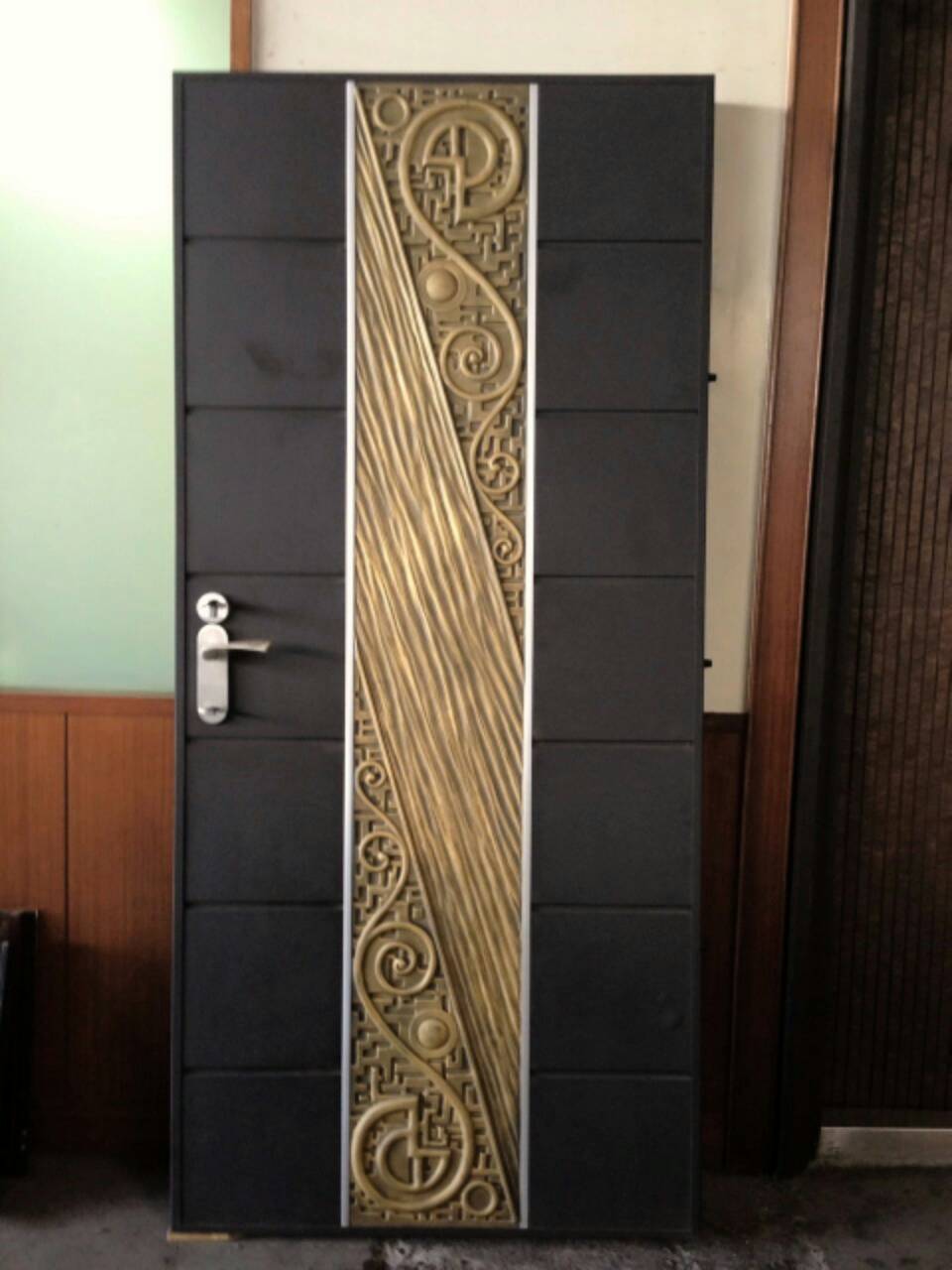 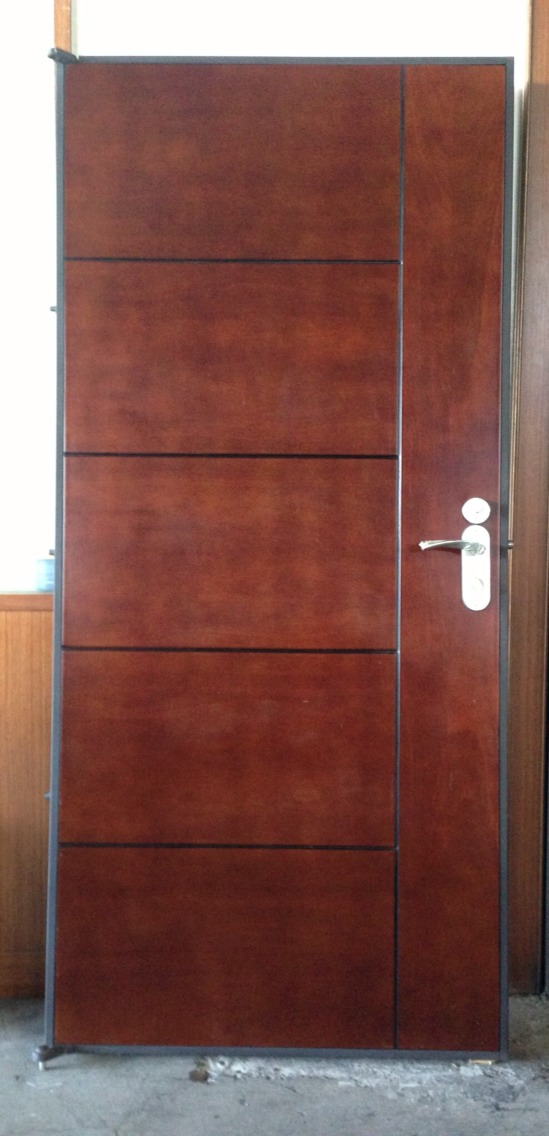 單 玄 關 門編號 :TP1-182               開向 左開  尺寸 : 920x2100    框型 :雙玄關框型  門鎖 : COE-E686  顏色 : 咖啡砂鉸鍊 : 天地鉸鏈內門 : 正面 紫氣東來30CM鋁板            背面 5+1木板售價 : $48000P.S: 如需安裝需另加安裝費用